  Filosofía III MedioActividad 7Nombre:Curso: III medioFecha: _______________/Objetivo: Identificar los conceptos de saber y experienciaUnidad 3: El conocimiento, la ciencia y la verdadFecha de entrega: 20-09-2021Instrucciones: Lea el texto seleccionado y responda las preguntas. Jorge MILLAS. Idea de la filosofía: el conocimiento 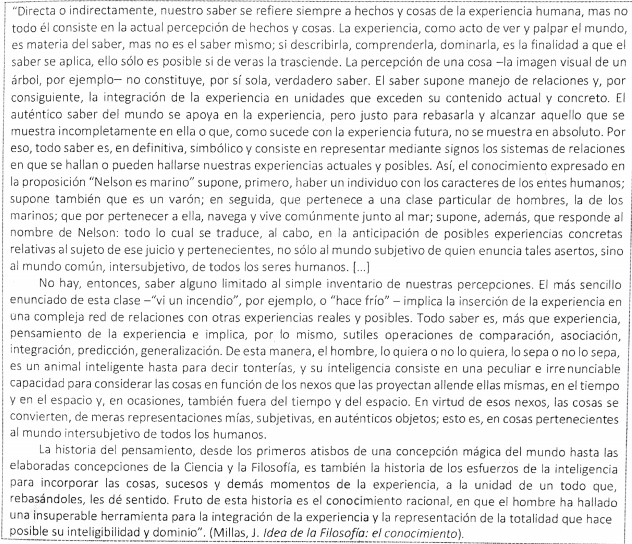 Preguntas1.- ¿Qué es la experiencia para el autor? Explique____________________________________________________________________________________________________________________________________________________________________________________________________________________________________________________________________________________________________________________________________________________________________________________________________________________________________________________________________________________________________________2.- ¿Qué entiende por saber Jorge Millas? Explique y de un ejemplo____________________________________________________________________________________________________________________________________________________________________________________________________________________________________________________________________________________________________________________________________________________________________________________________________________________________________________________________________________________________________________3.- ¿Por qué para el autor el hombre es un ser inteligente a pesar de que diga tonterías? Explique____________________________________________________________________________________________________________________________________________________________________________________________________________________________________________________________________________________________________________________________________________________________________________________________________________________________________________________________________________________________________________4.-Defina los siguientes conceptos que menciona el autor: a).-Objetivo b).-Intersubjetivo ____________________________________________________________________________________________________________________________________________________________________________________________________________________________________________________________________________________________________________________________________________________________________________________________________________________________________________________________________________________________________________